York Catholic District School Board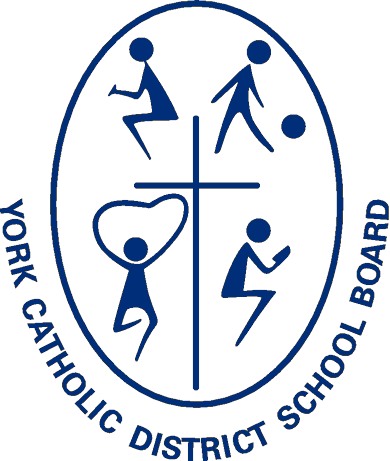 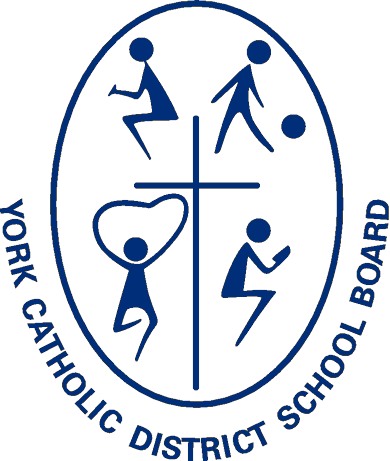 ELEMENTARY SCHOOL ADMINISTRATION OF PRESCRIPTION MEDICATION FOR ASTHMAThe following request(s) will expire when the elementary student enters secondary school. Student’s Name:STUDENT’S DOB:school name:Route/bus#(IF APPLICABLE)AddressAddressPlace STUDENT’s photo here(mUst be kept current)Place STUDENT’s photo here(mUst be kept current)Place STUDENT’s photo here(mUst be kept current)Place STUDENT’s photo here(mUst be kept current)Medication Kept:With Student	at all times*If not with student at all times, specify location:In Office	Other (i.e., with person in a position of authority):________________The inhaler or other prescribed medication will be returned to the student at the end of each school year.Medication Kept:With Student	at all times*If not with student at all times, specify location:In Office	Other (i.e., with person in a position of authority):________________The inhaler or other prescribed medication will be returned to the student at the end of each school year.Place STUDENT’s photo here(mUst be kept current)Place STUDENT’s photo here(mUst be kept current)Place STUDENT’s photo here(mUst be kept current)Place STUDENT’s photo here(mUst be kept current)Medication Kept:With Student	at all times*If not with student at all times, specify location:In Office	Other (i.e., with person in a position of authority):________________The inhaler or other prescribed medication will be returned to the student at the end of each school year.Medication Kept:With Student	at all times*If not with student at all times, specify location:In Office	Other (i.e., with person in a position of authority):________________The inhaler or other prescribed medication will be returned to the student at the end of each school year.Phone #Phone #Place STUDENT’s photo here(mUst be kept current)Place STUDENT’s photo here(mUst be kept current)Place STUDENT’s photo here(mUst be kept current)Place STUDENT’s photo here(mUst be kept current)Medication Kept:With Student	at all times*If not with student at all times, specify location:In Office	Other (i.e., with person in a position of authority):________________The inhaler or other prescribed medication will be returned to the student at the end of each school year.Medication Kept:With Student	at all times*If not with student at all times, specify location:In Office	Other (i.e., with person in a position of authority):________________The inhaler or other prescribed medication will be returned to the student at the end of each school year.Physician’s or Licensed Health Care Provider’s NamePhysician’s or Licensed Health Care Provider’s NamePlace STUDENT’s photo here(mUst be kept current)Place STUDENT’s photo here(mUst be kept current)Place STUDENT’s photo here(mUst be kept current)Place STUDENT’s photo here(mUst be kept current)Medication Kept:With Student	at all times*If not with student at all times, specify location:In Office	Other (i.e., with person in a position of authority):________________The inhaler or other prescribed medication will be returned to the student at the end of each school year.Medication Kept:With Student	at all times*If not with student at all times, specify location:In Office	Other (i.e., with person in a position of authority):________________The inhaler or other prescribed medication will be returned to the student at the end of each school year.Phone #               I give permission for the Principal to contact the physician or licensed health care provider relating to my child’s medical condition, if necessary, for the purpose of the development of the individual action plan [S40(a) or S40(a1)].                                                                                                        Yes                                    No  Phone #               I give permission for the Principal to contact the physician or licensed health care provider relating to my child’s medical condition, if necessary, for the purpose of the development of the individual action plan [S40(a) or S40(a1)].                                                                                                        Yes                                    No  Phone #               I give permission for the Principal to contact the physician or licensed health care provider relating to my child’s medical condition, if necessary, for the purpose of the development of the individual action plan [S40(a) or S40(a1)].                                                                                                        Yes                                    No  Phone #               I give permission for the Principal to contact the physician or licensed health care provider relating to my child’s medical condition, if necessary, for the purpose of the development of the individual action plan [S40(a) or S40(a1)].                                                                                                        Yes                                    No  Place STUDENT’s photo here(mUst be kept current)Place STUDENT’s photo here(mUst be kept current)Place STUDENT’s photo here(mUst be kept current)Place STUDENT’s photo here(mUst be kept current)Medication Kept:With Student	at all times*If not with student at all times, specify location:In Office	Other (i.e., with person in a position of authority):________________The inhaler or other prescribed medication will be returned to the student at the end of each school year.Medication Kept:With Student	at all times*If not with student at all times, specify location:In Office	Other (i.e., with person in a position of authority):________________The inhaler or other prescribed medication will be returned to the student at the end of each school year.This student has asthma & may react to the following triggers (please indicate): DUST MITESANIMALSMOULDSPOLLENSVIRAL INFECTIONSAIR POLLUTANTS SMOKEEXERCISECOLD AIRCHEMICAL FUMES/STRONG SMELLING SUBSTANCESSPECIFIC FOOD ADDITIVES (PLEASE LIST) _________________________________INTENSE EMOTIONS OTHER:__________________________This student has asthma & may react to the following triggers (please indicate): DUST MITESANIMALSMOULDSPOLLENSVIRAL INFECTIONSAIR POLLUTANTS SMOKEEXERCISECOLD AIRCHEMICAL FUMES/STRONG SMELLING SUBSTANCESSPECIFIC FOOD ADDITIVES (PLEASE LIST) _________________________________INTENSE EMOTIONS OTHER:__________________________This student has asthma & may react to the following triggers (please indicate): DUST MITESANIMALSMOULDSPOLLENSVIRAL INFECTIONSAIR POLLUTANTS SMOKEEXERCISECOLD AIRCHEMICAL FUMES/STRONG SMELLING SUBSTANCESSPECIFIC FOOD ADDITIVES (PLEASE LIST) _________________________________INTENSE EMOTIONS OTHER:__________________________We recommend that you provide your child with an inhaler,  to be carried on their person at all times, to use in the event of an emergency. Having the inhaler on their person, and immediately available to your child, will enable us to treat him or her as rapidly as possible.We recommend that you provide your child with an inhaler,  to be carried on their person at all times, to use in the event of an emergency. Having the inhaler on their person, and immediately available to your child, will enable us to treat him or her as rapidly as possible.We recommend that you provide your child with an inhaler,  to be carried on their person at all times, to use in the event of an emergency. Having the inhaler on their person, and immediately available to your child, will enable us to treat him or her as rapidly as possible.We recommend that you provide your child with an inhaler,  to be carried on their person at all times, to use in the event of an emergency. Having the inhaler on their person, and immediately available to your child, will enable us to treat him or her as rapidly as possible.We recommend that you provide your child with an inhaler,  to be carried on their person at all times, to use in the event of an emergency. Having the inhaler on their person, and immediately available to your child, will enable us to treat him or her as rapidly as possible.We recommend that you provide your child with an inhaler,  to be carried on their person at all times, to use in the event of an emergency. Having the inhaler on their person, and immediately available to your child, will enable us to treat him or her as rapidly as possible.Parent/Guardian Signature:Parent/Guardian Signature:Date:Physician/Licensed Health Care Provider Signature:Physician/Licensed Health Care Provider Signature:DateNAME OF MEDICATION(S) and DOSAGE:NAME OF MEDICATION(S) and DOSAGE:Personal information contained on this form is collected pursuant to the Education Act and the Municipal Freedom of Information and Protection of Privacy Act.   Questions about the collection and the use of this personal information should be directed to the Privacy Manager - Freedom of Information, York Catholic District School Board, 320 Bloomington Rd. W., Aurora, Ontario, L4G 3G8 or (905) 713-2711.c.c. Student Transportation ServicesOffice File                                                                                                                                                            Cont’d. on reversePersonal information contained on this form is collected pursuant to the Education Act and the Municipal Freedom of Information and Protection of Privacy Act.   Questions about the collection and the use of this personal information should be directed to the Privacy Manager - Freedom of Information, York Catholic District School Board, 320 Bloomington Rd. W., Aurora, Ontario, L4G 3G8 or (905) 713-2711.c.c. Student Transportation ServicesOffice File                                                                                                                                                            Cont’d. on reversePersonal information contained on this form is collected pursuant to the Education Act and the Municipal Freedom of Information and Protection of Privacy Act.   Questions about the collection and the use of this personal information should be directed to the Privacy Manager - Freedom of Information, York Catholic District School Board, 320 Bloomington Rd. W., Aurora, Ontario, L4G 3G8 or (905) 713-2711.c.c. Student Transportation ServicesOffice File                                                                                                                                                            Cont’d. on reversePersonal information contained on this form is collected pursuant to the Education Act and the Municipal Freedom of Information and Protection of Privacy Act.   Questions about the collection and the use of this personal information should be directed to the Privacy Manager - Freedom of Information, York Catholic District School Board, 320 Bloomington Rd. W., Aurora, Ontario, L4G 3G8 or (905) 713-2711.c.c. Student Transportation ServicesOffice File                                                                                                                                                            Cont’d. on reversePersonal information contained on this form is collected pursuant to the Education Act and the Municipal Freedom of Information and Protection of Privacy Act.   Questions about the collection and the use of this personal information should be directed to the Privacy Manager - Freedom of Information, York Catholic District School Board, 320 Bloomington Rd. W., Aurora, Ontario, L4G 3G8 or (905) 713-2711.c.c. Student Transportation ServicesOffice File                                                                                                                                                            Cont’d. on reversePersonal information contained on this form is collected pursuant to the Education Act and the Municipal Freedom of Information and Protection of Privacy Act.   Questions about the collection and the use of this personal information should be directed to the Privacy Manager - Freedom of Information, York Catholic District School Board, 320 Bloomington Rd. W., Aurora, Ontario, L4G 3G8 or (905) 713-2711.c.c. Student Transportation ServicesOffice File                                                                                                                                                            Cont’d. on reversePersonal information contained on this form is collected pursuant to the Education Act and the Municipal Freedom of Information and Protection of Privacy Act.   Questions about the collection and the use of this personal information should be directed to the Privacy Manager - Freedom of Information, York Catholic District School Board, 320 Bloomington Rd. W., Aurora, Ontario, L4G 3G8 or (905) 713-2711.c.c. Student Transportation ServicesOffice File                                                                                                                                                            Cont’d. on reversePersonal information contained on this form is collected pursuant to the Education Act and the Municipal Freedom of Information and Protection of Privacy Act.   Questions about the collection and the use of this personal information should be directed to the Privacy Manager - Freedom of Information, York Catholic District School Board, 320 Bloomington Rd. W., Aurora, Ontario, L4G 3G8 or (905) 713-2711.c.c. Student Transportation ServicesOffice File                                                                                                                                                            Cont’d. on reversePersonal information contained on this form is collected pursuant to the Education Act and the Municipal Freedom of Information and Protection of Privacy Act.   Questions about the collection and the use of this personal information should be directed to the Privacy Manager - Freedom of Information, York Catholic District School Board, 320 Bloomington Rd. W., Aurora, Ontario, L4G 3G8 or (905) 713-2711.c.c. Student Transportation ServicesOffice File                                                                                                                                                            Cont’d. on reversePersonal information contained on this form is collected pursuant to the Education Act and the Municipal Freedom of Information and Protection of Privacy Act.   Questions about the collection and the use of this personal information should be directed to the Privacy Manager - Freedom of Information, York Catholic District School Board, 320 Bloomington Rd. W., Aurora, Ontario, L4G 3G8 or (905) 713-2711.c.c. Student Transportation ServicesOffice File                                                                                                                                                            Cont’d. on reversePersonal information contained on this form is collected pursuant to the Education Act and the Municipal Freedom of Information and Protection of Privacy Act.   Questions about the collection and the use of this personal information should be directed to the Privacy Manager - Freedom of Information, York Catholic District School Board, 320 Bloomington Rd. W., Aurora, Ontario, L4G 3G8 or (905) 713-2711.c.c. Student Transportation ServicesOffice File                                                                                                                                                            Cont’d. on reversePersonal information contained on this form is collected pursuant to the Education Act and the Municipal Freedom of Information and Protection of Privacy Act.   Questions about the collection and the use of this personal information should be directed to the Privacy Manager - Freedom of Information, York Catholic District School Board, 320 Bloomington Rd. W., Aurora, Ontario, L4G 3G8 or (905) 713-2711.c.c. Student Transportation ServicesOffice File                                                                                                                                                            Cont’d. on reversePersonal information contained on this form is collected pursuant to the Education Act and the Municipal Freedom of Information and Protection of Privacy Act.   Questions about the collection and the use of this personal information should be directed to the Privacy Manager - Freedom of Information, York Catholic District School Board, 320 Bloomington Rd. W., Aurora, Ontario, L4G 3G8 or (905) 713-2711.c.c. Student Transportation ServicesOffice File                                                                                                                                                            Cont’d. on reversePersonal information contained on this form is collected pursuant to the Education Act and the Municipal Freedom of Information and Protection of Privacy Act.   Questions about the collection and the use of this personal information should be directed to the Privacy Manager - Freedom of Information, York Catholic District School Board, 320 Bloomington Rd. W., Aurora, Ontario, L4G 3G8 or (905) 713-2711.c.c. Student Transportation ServicesOffice File                                                                                                                                                            Cont’d. on reversePersonal information contained on this form is collected pursuant to the Education Act and the Municipal Freedom of Information and Protection of Privacy Act.   Questions about the collection and the use of this personal information should be directed to the Privacy Manager - Freedom of Information, York Catholic District School Board, 320 Bloomington Rd. W., Aurora, Ontario, L4G 3G8 or (905) 713-2711.c.c. Student Transportation ServicesOffice File                                                                                                                                                            Cont’d. on reversePersonal information contained on this form is collected pursuant to the Education Act and the Municipal Freedom of Information and Protection of Privacy Act.   Questions about the collection and the use of this personal information should be directed to the Privacy Manager - Freedom of Information, York Catholic District School Board, 320 Bloomington Rd. W., Aurora, Ontario, L4G 3G8 or (905) 713-2711.c.c. Student Transportation ServicesOffice File                                                                                                                                                            Cont’d. on reversePersonal information contained on this form is collected pursuant to the Education Act and the Municipal Freedom of Information and Protection of Privacy Act.   Questions about the collection and the use of this personal information should be directed to the Privacy Manager - Freedom of Information, York Catholic District School Board, 320 Bloomington Rd. W., Aurora, Ontario, L4G 3G8 or (905) 713-2711.c.c. Student Transportation ServicesOffice File                                                                                                                                                            Cont’d. on reversePersonal information contained on this form is collected pursuant to the Education Act and the Municipal Freedom of Information and Protection of Privacy Act.   Questions about the collection and the use of this personal information should be directed to the Privacy Manager - Freedom of Information, York Catholic District School Board, 320 Bloomington Rd. W., Aurora, Ontario, L4G 3G8 or (905) 713-2711.c.c. Student Transportation ServicesOffice File                                                                                                                                                            Cont’d. on reversePersonal information contained on this form is collected pursuant to the Education Act and the Municipal Freedom of Information and Protection of Privacy Act.   Questions about the collection and the use of this personal information should be directed to the Privacy Manager - Freedom of Information, York Catholic District School Board, 320 Bloomington Rd. W., Aurora, Ontario, L4G 3G8 or (905) 713-2711.c.c. Student Transportation ServicesOffice File                                                                                                                                                            Cont’d. on reversePersonal information contained on this form is collected pursuant to the Education Act and the Municipal Freedom of Information and Protection of Privacy Act.   Questions about the collection and the use of this personal information should be directed to the Privacy Manager - Freedom of Information, York Catholic District School Board, 320 Bloomington Rd. W., Aurora, Ontario, L4G 3G8 or (905) 713-2711.c.c. Student Transportation ServicesOffice File                                                                                                                                                            Cont’d. on reversePersonal information contained on this form is collected pursuant to the Education Act and the Municipal Freedom of Information and Protection of Privacy Act.   Questions about the collection and the use of this personal information should be directed to the Privacy Manager - Freedom of Information, York Catholic District School Board, 320 Bloomington Rd. W., Aurora, Ontario, L4G 3G8 or (905) 713-2711.c.c. Student Transportation ServicesOffice File                                                                                                                                                            Cont’d. on reversePersonal information contained on this form is collected pursuant to the Education Act and the Municipal Freedom of Information and Protection of Privacy Act.   Questions about the collection and the use of this personal information should be directed to the Privacy Manager - Freedom of Information, York Catholic District School Board, 320 Bloomington Rd. W., Aurora, Ontario, L4G 3G8 or (905) 713-2711.c.c. Student Transportation ServicesOffice File                                                                                                                                                            Cont’d. on reversePersonal information contained on this form is collected pursuant to the Education Act and the Municipal Freedom of Information and Protection of Privacy Act.   Questions about the collection and the use of this personal information should be directed to the Privacy Manager - Freedom of Information, York Catholic District School Board, 320 Bloomington Rd. W., Aurora, Ontario, L4G 3G8 or (905) 713-2711.c.c. Student Transportation ServicesOffice File                                                                                                                                                            Cont’d. on reversePersonal information contained on this form is collected pursuant to the Education Act and the Municipal Freedom of Information and Protection of Privacy Act.   Questions about the collection and the use of this personal information should be directed to the Privacy Manager - Freedom of Information, York Catholic District School Board, 320 Bloomington Rd. W., Aurora, Ontario, L4G 3G8 or (905) 713-2711.c.c. Student Transportation ServicesOffice File                                                                                                                                                            Cont’d. on reversePersonal information contained on this form is collected pursuant to the Education Act and the Municipal Freedom of Information and Protection of Privacy Act.   Questions about the collection and the use of this personal information should be directed to the Privacy Manager - Freedom of Information, York Catholic District School Board, 320 Bloomington Rd. W., Aurora, Ontario, L4G 3G8 or (905) 713-2711.c.c. Student Transportation ServicesOffice File                                                                                                                                                            Cont’d. on reversePersonal information contained on this form is collected pursuant to the Education Act and the Municipal Freedom of Information and Protection of Privacy Act.   Questions about the collection and the use of this personal information should be directed to the Privacy Manager - Freedom of Information, York Catholic District School Board, 320 Bloomington Rd. W., Aurora, Ontario, L4G 3G8 or (905) 713-2711.c.c. Student Transportation ServicesOffice File                                                                                                                                                            Cont’d. on reversePersonal information contained on this form is collected pursuant to the Education Act and the Municipal Freedom of Information and Protection of Privacy Act.   Questions about the collection and the use of this personal information should be directed to the Privacy Manager - Freedom of Information, York Catholic District School Board, 320 Bloomington Rd. W., Aurora, Ontario, L4G 3G8 or (905) 713-2711.c.c. Student Transportation ServicesOffice File                                                                                                                                                            Cont’d. on reverseACTION – INDIVIDUAL EMERGENCY PLAN: ACTION – INDIVIDUAL EMERGENCY PLAN: ACTION – INDIVIDUAL EMERGENCY PLAN: Remove student from the trigger if possible in order to reduce the severity of the symptom(s)Remove student from the trigger if possible in order to reduce the severity of the symptom(s)Remove student from the trigger if possible in order to reduce the severity of the symptom(s)Use inhaler immediately or administer prescribed medication as indicated on this form and try to keep student calmUse inhaler immediately or administer prescribed medication as indicated on this form and try to keep student calmUse inhaler immediately or administer prescribed medication as indicated on this form and try to keep student calmHave student remain in an upright position (DO NOT have student lie down)Have student remain in an upright position (DO NOT have student lie down)Have student remain in an upright position (DO NOT have student lie down)Encourage student to breathe slowly and deeply (DO NOT have student breathe into a bag)Encourage student to breathe slowly and deeply (DO NOT have student breathe into a bag)Encourage student to breathe slowly and deeply (DO NOT have student breathe into a bag)If student totally recovers, participation in activities may resume If student totally recovers, participation in activities may resume If student totally recovers, participation in activities may resume IF SYMPTOMS PERSIST:IF SYMPTOMS PERSIST:IF SYMPTOMS PERSIST:Wait 5-10 minutes to see if breathing difficulty is relieved and student’s breathing returns to normalWait 5-10 minutes to see if breathing difficulty is relieved and student’s breathing returns to normalWait 5-10 minutes to see if breathing difficulty is relieved and student’s breathing returns to normalIf not, repeat the administration of the reliever medication (inhaler)If not, repeat the administration of the reliever medication (inhaler)If not, repeat the administration of the reliever medication (inhaler)If the student’s breathing difficulty is relieved and student’s breathing returns to normal, the student can resume school activities, but should be monitored closely.  The student should avoid vigorous activity and may require the administration of additional reliever medicationIf the student’s breathing difficulty is relieved and student’s breathing returns to normal, the student can resume school activities, but should be monitored closely.  The student should avoid vigorous activity and may require the administration of additional reliever medicationIf the student’s breathing difficulty is relieved and student’s breathing returns to normal, the student can resume school activities, but should be monitored closely.  The student should avoid vigorous activity and may require the administration of additional reliever medicationIT IS AN EMERGENCY SITUATION IF THE STUDENT:IT IS AN EMERGENCY SITUATION IF THE STUDENT:IT IS AN EMERGENCY SITUATION IF THE STUDENT:Has used the reliever medication and it has not helped within 5-10 minutesHas used the reliever medication and it has not helped within 5-10 minutesHas used the reliever medication and it has not helped within 5-10 minutesHas difficulty speaking or is struggling for breathHas difficulty speaking or is struggling for breathHas difficulty speaking or is struggling for breathAppears pale, grey or is sweatingAppears pale, grey or is sweatingAppears pale, grey or is sweatingHas greyish/blue lips or nail bedsHas greyish/blue lips or nail bedsHas greyish/blue lips or nail bedsORORORThere is doubt or concern about the student’s conditionThere is doubt or concern about the student’s conditionThere is doubt or concern about the student’s conditionACTION:ACTION:ACTION:CALL 911 and advise the dispatcher that a student is having an asthma exacerbation (describe the observable symptoms), wait for ambulance, DO NOT drive studentCALL 911 and advise the dispatcher that a student is having an asthma exacerbation (describe the observable symptoms), wait for ambulance, DO NOT drive studentCALL 911 and advise the dispatcher that a student is having an asthma exacerbation (describe the observable symptoms), wait for ambulance, DO NOT drive studentContinue to administer the reliever medication every two to three (2-3) minutes until medical assistance arrivesContinue to administer the reliever medication every two to three (2-3) minutes until medical assistance arrivesContinue to administer the reliever medication every two to three (2-3) minutes until medical assistance arrivesCall Parent or Guardian and/or Caregivers as soon as possibleCall Parent or Guardian and/or Caregivers as soon as possibleCall Parent or Guardian and/or Caregivers as soon as possibleThe student must be taken to a hospital immediately, even if symptoms subside entirely.The student must be taken to a hospital immediately, even if symptoms subside entirely.The student must be taken to a hospital immediately, even if symptoms subside entirely.POSSIBLE ASTHMA SYMPTOMS:LIST ADDITIONAL/OTHER SYMPTOMS FOR YOUR CHILD:LIST ADDITIONAL/OTHER SYMPTOMS FOR YOUR CHILD:Shortness of breathTightness in chestCoughingWheezingPARENT INPUT ON EMERGENCY PLAN:STRATEGIES (LIST AVOIDANCE/SAFETY RULES FOR YOUR CHILD, IF ANY):PARENT INPUT ON EMERGENCY PLAN:STRATEGIES (LIST AVOIDANCE/SAFETY RULES FOR YOUR CHILD, IF ANY):PARENT INPUT ON EMERGENCY PLAN:STRATEGIES (LIST AVOIDANCE/SAFETY RULES FOR YOUR CHILD, IF ANY):PARENT INPUT ON EMERGENCY PLAN:STRATEGIES (LIST AVOIDANCE/SAFETY RULES FOR YOUR CHILD, IF ANY):PARENT INPUT ON EMERGENCY PLAN:STRATEGIES (LIST AVOIDANCE/SAFETY RULES FOR YOUR CHILD, IF ANY):